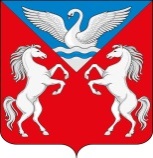 АДМИНИСТРАЦИЯ ЛЕБЯЖЕНСКОГО СЕЛЬСОВЕТАКРАСНОТУРАНСКОГО РАЙОНА  КРАСНОЯРСКОГО КРАЯРАСПОРЯЖЕНИЕ07.12.2020                                с. Лебяжье                                      № 32-рО предоставлении жилого помещения по договору социального наймаНа основании ЖК РФ, заявления Сафроновой Надежды Викторовны от 04.12.2020 годаПредоставить по договору социального найма жилого помещения муниципального жилищного фонда Лебяженского сельсовета  Сафроновой Надежде Викторовне, 01.12.1982  года рождения,   квартиру общей площадью 35,0    кв.м., находящуюся по адресу: РФ, Красноярский край, Краснотуранский район, с.Лебяжье, ул. Маяковского, д. 24 кв. 10, с составом семьи 3 человека, в том числе: сын - Сафронов Артём Алексеевич, 13.02.2012 г.р., дочь – Сафронова Варвара Алексеевна, 18.08.2015 г.р..Бухгалтерии (Суворовой А.Л.) заключить с Сафроновой Надеждой Викторовной договор социального найма на предоставляемое жилое помещение.Контроль за выполнением настоящего постановления оставляю за собой.Глава Лебяженского сельсовета	                   	М.А.Назирова						